Работа с таблицами в PyQt5QTableWidgetЗаписать все методы в тетрадь!QTableWidget состоит из клеток, каждая клетка — экземпляр класса QTableWidgetItem.Cоздадим форму, которая содержит QTableWidget и QPushButton После этого, сохраните форму как table.ui и конвертируйте дизайн в table.py (см. рис. 1.).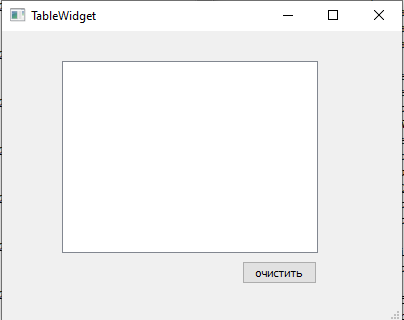 Рисунок 1. Дизайн программы table.pyЧтобы добавлять ряды в QTableWidget - метод setRowCount().Для внесения столбцов в QTableWidget - метод setColumnCount().Возьмите «заготовку» main.py.  Импортируйте виджеты из файла table.py.В класс MyWin добавьте код, для добавления строк и столбцов в виджет TableWidget (см.рис.2). 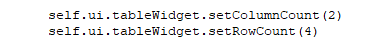 Рисунок 2. Добавление строк и столбцов в таблицу Добавьте функцию очистки содержимого tableWidget по нажатию кнопки «Очистить» (см. рис.3)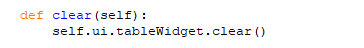 Рисунок 3. Очистка ячеек tableWidgetЧтобы заполнить tableWidget программно, нужно использовать метод setItem() для каждого объекта tableWidgetItem.Создадим список трех кортежей Python;Перебираем и получаем каждый кортеж в списке, для заполнения клеток таблицы, при помощи метода setItem() (см. рис.4.)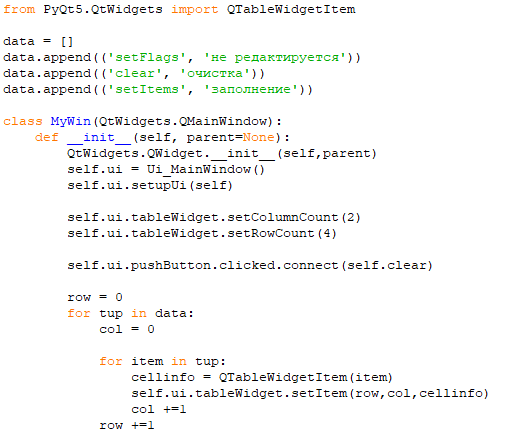 Рисунок 4. Добавление заполнения таблицыЧтобы сделать QTableWidget не редактируемым, можно использовать метод setFlags() (см. рис.5).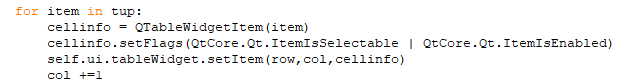 Рисунок 5. tableWidget не доступен для редактированияЗаголовки строк и столбцовДля того чтобы задать текст заголовкам QTableWidget, вы можете использовать метод setHorizontalHeaderLabels() (см. рис. 6):Таким же образом, можно менять заголовок ряда, при помощи метода setVerticalHeaderLabels():СортировкаОтсортировать QTableWidget - метод setSortingEnabled() (см. рис. 6)Сортировка только для определенного столбца – метод sortByColumn(), и указать индекс столбца и порядок сортировкиМетод sortItems() для сортировки QTableWidget в возрастающем порядке по умолчанию:self.ui.tableWidget.sortItems(0)self.ui.tableWidget.sortItems(1, QtCore.Qt.DescendingOrder) – по убываниюself.ui.tableWidget.sortItems(1, QtCore.Qt.AscendingOrder) – по возрастанию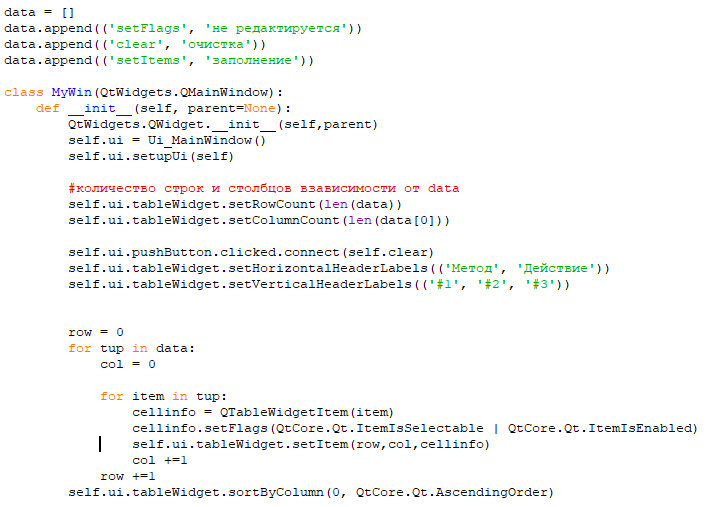 Рисунок 6. Код программы tablemain.pyQComboBox в QTableWidgetЧтобы добавить QComboBox внутрь QTableWidgetItem, можно использовать метод setCellWidget() :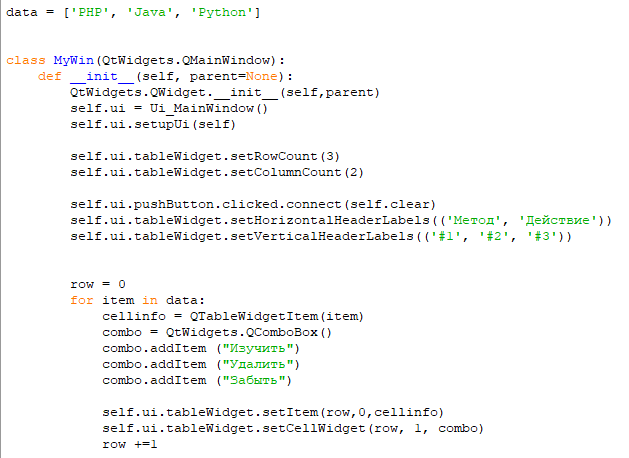 Рисунок 7. Добавление ComboBox в tableWidgetQProgressBar в QTableWidgetProgressBar – виджет, который мы используем, когда обрабатываем продолжительные задачи (загрузка).progress = QtWidgets.QProgressBar() – создаем новый виджет ProgressBarprogress.setMinimum(0) – задаем минимальное значение progress.setMaximum(100) – задаем максимальное  значениеprogress.setFormat('{0:.2f}%'.format(item[1])) – устанавливаем формат выводаsetCellWidget – добавить в ячейку (значение или виджет) (см.рис.8)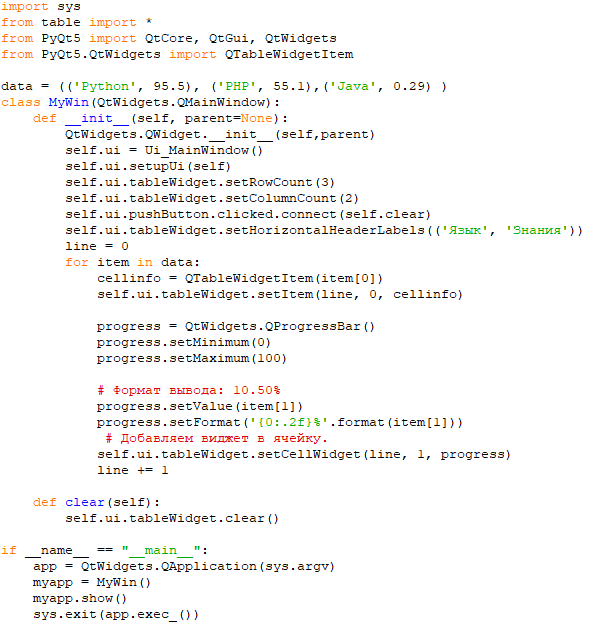 Рисунок 8. Добавление ProgressBar в ячейку таблицыСамостоятельно по вариантам:Добавить еще один столбец в программу и вставьте виджет QСheckbox.Заполнение ячеек из lineEditЗаполнение ячеек из файлаДобавление строк и столбцов по нажатию кнопкиСумма значений ячеек по строкеСумма значений ячеек по столбцуСохранение значений из таблицы в файлСумма четных ячеек и не четных в edit1 и edit2